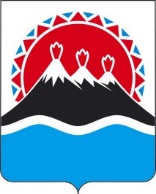 П О С Т А Н О В Л Е Н И ЕПРОЕКТРЕГИОНАЛЬНОЙ СЛУЖБЫ ПО ТАРИФАМ И ЦЕНАМ  КАМЧАТСКОГО КРАЯ                   г. Петропавловск-КамчатскийВ соответствии с Федеральным законом от 27.07.2010 № 190-ФЗ «О теплоснабжении», постановлением Правительства Российской Федерации от 22.10.2012 № 1075 «О ценообразовании в сфере теплоснабжения», приказами ФСТ России от 13.06.2013 № 760-э «Об утверждении Методических указаний по расчету регулируемых цен (тарифов) в сфере теплоснабжения», постановлением Правительства Российской Федерации от 30.04.2014 № 400 «О формировании индексов изменения размера платы граждан за коммунальные услуги в Российской Федерации», Законом Камчатского края от 29.11.2019 № 396 «О краевом бюджете на 2020 год и на плановый период 2021 и 2022 годов», постановлением Правительства Камчатского края от 19.12.2008 № 424-П «Об утверждении Положения о Региональной службе по тарифам и ценам Камчатского края», протоколом Правления Региональной службы по тарифам и ценам Камчатского края от 18.11.2020 № ХХХПОСТАНОВЛЯЮ:1. Внести в приложения 2 – 3 к постановлению Региональной службы по тарифам и ценам Камчатского края от 27.11.2018 № 288 «Об утверждении тарифов на тепловую энергию, поставляемую МУП «Горсети» потребителям городского округа «посёлок Палана», на 2019 - 2023 годы» изменения, изложив их в редакции согласно приложениям 1 – 2 к настоящему постановлению.2. Настоящее постановление вступает в силу через десять дней после дня его официального опубликования.Приложение 1к постановлению Региональной службы по тарифам и ценам Камчатского края от 18.11.2020 № ХХХ«Приложение 2к постановлению Региональной службы по тарифам и ценам Камчатского края от 27.11.2018 № 288Экономически обоснованные тарифы на тепловую энергию, поставляемую МУП «Горсети» потребителям городского округа «посёлок Палана», на 2019 - 2023 годы* Выделяется в целях реализации пункта 6 статьи 168 Налогового кодекса Российской Федерации (часть вторая)».Приложение 2к постановлению Региональной службы по тарифам и ценам Камчатского края от 18.11.2020 № ХХХ«Приложение 3к постановлению Региональной службы по тарифам и ценам Камчатского края от 27.11.2018 № 288Льготные тарифы на тепловую энергию, поставляемую МУП «Горсети» на нужды отопления и горячего водоснабжения населению и исполнителям коммунальных услуг для населения городского округа «поселок Палана», с 01 января 2019 года по 31 декабря 2023 года<*>  значение льготного тарифа на тепловую энергию для населения и исполнителям коммунальных услуг для населения на период 2022-2023 годы устанавливается при ежегодной корректировке тарифов с учетом утвержденных индексов изменения размера вносимой гражданами платы за коммунальные услуги в среднем по субъектам Российской Федерации и предельно допустимых отклонений по отдельным муниципальным образованиям от величины указанных индексов по субъектам Российской Федерации в соответствии с Основами формирования индексов изменения размера платы граждан за коммунальные услуги в Российской Федерации, утвержденными постановлением Правительства Российской Федерации от 30 апреля 2014 г. № 400 «О формировании индексов изменения размера платы граждан за коммунальные услуги в Российской Федерации».*Выделяется в целях реализации пункта 6 статьи 168 Налогового кодекса Российской Федерации (часть вторая)».[Дата регистрации]№[Номер документа]О внесении изменений в приложения 2 – 3  постановлению Региональной службы по тарифам и ценам Камчатского края от 27.11.2018 № 288 «Об утверждении тарифов на тепловую энергию, поставляемую МУП «Горсети» потребителям городского округа «посёлок Палана», на 2019 -2023 годы»Руководитель[горизонтальный штамп подписи 1]И.В. Лагуткина№ п/пНаименование регулируемой организацииВид тарифаГод (период)ВодаОтборный пар давлениемОтборный пар давлениемОтборный пар давлениемОтборный пар давлениемОстрый и редуцированный пар№ п/пНаименование регулируемой организацииВид тарифаГод (период)Водаот 1,2 до 2,5 кг/см2от 2,5 до 7,0 кг/см2от 7,0 до 13,0 кг/см2свыше 13,0 кг/см2Острый и редуцированный пар1.Для потребителей, в случае отсутствия дифференциации тарифов по схеме подключенияДля потребителей, в случае отсутствия дифференциации тарифов по схеме подключенияДля потребителей, в случае отсутствия дифференциации тарифов по схеме подключенияДля потребителей, в случае отсутствия дифференциации тарифов по схеме подключенияДля потребителей, в случае отсутствия дифференциации тарифов по схеме подключенияДля потребителей, в случае отсутствия дифференциации тарифов по схеме подключенияДля потребителей, в случае отсутствия дифференциации тарифов по схеме подключенияДля потребителей, в случае отсутствия дифференциации тарифов по схеме подключенияДля потребителей, в случае отсутствия дифференциации тарифов по схеме подключения1.1МУП «Горсети»одноставочный руб./Гкал20191.2МУП «Горсети»одноставочный руб./Гкал01.01.2019 -30.06.20198 061,791.3МУП «Горсети»одноставочный руб./Гкал01.07.2019 -  31.12.20198 433,741.4МУП «Горсети»одноставочный руб./Гкал20201.5МУП «Горсети»одноставочный руб./Гкал01.01.2020 -30.06.20208 433,741.6МУП «Горсети»одноставочный руб./Гкал01.07.2020 -  31.12.20208 627,671.7МУП «Горсети»одноставочный руб./Гкал20211.8МУП «Горсети»одноставочный руб./Гкал01.01.2021 -30.06.20218 627,671.9МУП «Горсети»одноставочный руб./Гкал01.07.2021 -  31.12.20218 914,561.10МУП «Горсети»одноставочный руб./Гкал20221.11МУП «Горсети»одноставочный руб./Гкал01.01.2022-30.06.20228 914,561.12МУП «Горсети»одноставочный руб./Гкал01.07.2022 -  31.12.20229 416,561.13МУП «Горсети»одноставочный руб./Гкал20231.14МУП «Горсети»одноставочный руб./Гкал01.01.2023 -30.06.20239 416,561.15МУП «Горсети»одноставочный руб./Гкал01.07.2023 -  31.12.20239 503,26МУП «Горсети»Население (тарифы указываются с учетом НДС)*Население (тарифы указываются с учетом НДС)*Население (тарифы указываются с учетом НДС)*Население (тарифы указываются с учетом НДС)*Население (тарифы указываются с учетом НДС)*Население (тарифы указываются с учетом НДС)*Население (тарифы указываются с учетом НДС)*Население (тарифы указываются с учетом НДС)*1.16МУП «Горсети»одноставочный руб./Гкал20191.17МУП «Горсети»одноставочный руб./Гкал01.01.2019 -30.06.20199 674,151.18МУП «Горсети»одноставочный руб./Гкал01.07.2019 -  31.12.201910 120,491.19МУП «Горсети»одноставочный руб./Гкал20201.20МУП «Горсети»одноставочный руб./Гкал01.01.2020 -30.06.202010 120,491.21МУП «Горсети»одноставочный руб./Гкал01.07.2020 -  31.12.202010 353,201.22МУП «Горсети»одноставочный руб./Гкал20211.23МУП «Горсети»одноставочный руб./Гкал01.01.2021 -30.06.202110 353,201.24МУП «Горсети»одноставочный руб./Гкал01.07.2021 -  31.12.202110 697,471.25МУП «Горсети»одноставочный руб./Гкал20221.26МУП «Горсети»одноставочный руб./Гкал01.01.2022-30.06.202210 697,471.27МУП «Горсети»одноставочный руб./Гкал01.07.2022 -  31.12.202211 299,871.28МУП «Горсети»одноставочный руб./Гкал20231.29МУП «Горсети»одноставочный руб./Гкал01.01.2023 -30.06.202311 299,871.30МУП «Горсети»одноставочный руб./Гкал01.07.2023 -  31.12.202311 403,91МУП «Горсети»двухставочныйХХХХХХХМУП «Горсети»ставка за тепловую энергию, руб./ГкалМУП «Горсети»ставка за содержание тепловой мощности, тыс.руб./Гкал/ч в мес.№ п/пНаименование регулируемой организацииВид тарифаВид тарифаГодВодаОтборный пар давлениемОтборный пар давлениемОтборный пар давлениемОтборный пар давлениемОтборный пар давлениемОтборный пар давлениемОтборный пар давлениемОтборный пар давлениемОстрый и редуцированный пар№ п/пНаименование регулируемой организацииВид тарифаВид тарифаГодВодаот 1,2 до 2,5 кг/см2от 2,5 до 7,0 кг/см2от 2,5 до 7,0 кг/см2от 2,5 до 7,0 кг/см2от 7,0 до 13,0 кг/см2от 7,0 до 13,0 кг/см2от 7,0 до 13,0 кг/см2свыше 13,0 кг/см2Острый и редуцированный пар1.Для потребителей, в случае отсутствия дифференциации тарифов по схеме подключенияДля потребителей, в случае отсутствия дифференциации тарифов по схеме подключенияДля потребителей, в случае отсутствия дифференциации тарифов по схеме подключенияДля потребителей, в случае отсутствия дифференциации тарифов по схеме подключенияДля потребителей, в случае отсутствия дифференциации тарифов по схеме подключенияДля потребителей, в случае отсутствия дифференциации тарифов по схеме подключенияДля потребителей, в случае отсутствия дифференциации тарифов по схеме подключенияДля потребителей, в случае отсутствия дифференциации тарифов по схеме подключенияДля потребителей, в случае отсутствия дифференциации тарифов по схеме подключенияДля потребителей, в случае отсутствия дифференциации тарифов по схеме подключенияДля потребителей, в случае отсутствия дифференциации тарифов по схеме подключенияДля потребителей, в случае отсутствия дифференциации тарифов по схеме подключенияДля потребителей, в случае отсутствия дифференциации тарифов по схеме подключенияДля потребителей, в случае отсутствия дифференциации тарифов по схеме подключенияодноставочный руб./Гкалодноставочный руб./ГкалдвухставочныйдвухставочныйХХХХХХХХХХХставка за тепловую энергию, руб./Гкалставка за тепловую энергию, руб./Гкалставка за содержание тепловой мощности, тыс.руб./Гкал/ч в мес.ставка за содержание тепловой мощности, тыс.руб./Гкал/ч в мес.Население (тарифы указываются с учетом НДС)*Население (тарифы указываются с учетом НДС)*Население (тарифы указываются с учетом НДС)*Население (тарифы указываются с учетом НДС)*Население (тарифы указываются с учетом НДС)*Население (тарифы указываются с учетом НДС)*Население (тарифы указываются с учетом НДС)*Население (тарифы указываются с учетом НДС)*Население (тарифы указываются с учетом НДС)*Население (тарифы указываются с учетом НДС)*Население (тарифы указываются с учетом НДС)*Население (тарифы указываются с учетом НДС)*МУП «Горсети»одноставочный руб./Гкалодноставочный руб./Гкал2019МУП «Горсети»одноставочный руб./Гкалодноставочный руб./Гкал01.01.2019 -30.06.20191 996,27МУП «Горсети»одноставочный руб./Гкалодноставочный руб./Гкал01.07.2019 -31.12.20192 067,00МУП «Горсети»одноставочный руб./Гкалодноставочный руб./Гкал2020МУП «Горсети»одноставочный руб./Гкалодноставочный руб./Гкал01.01.2020 -30.06.20202 067,00МУП «Горсети»одноставочный руб./Гкалодноставочный руб./Гкал01.07.2020 -  31.12.20202 067,00МУП «Горсети»одноставочный руб./Гкалодноставочный руб./Гкал2021МУП «Горсети»одноставочный руб./Гкалодноставочный руб./Гкал01.01.2021 -30.06.20212 067,00МУП «Горсети»одноставочный руб./Гкалодноставочный руб./Гкал01.07.2021 -  31.12.20212143,48МУП «Горсети»одноставочный руб./Гкалодноставочный руб./Гкал2022МУП «Горсети»одноставочный руб./Гкалодноставочный руб./Гкал01.01.2022-30.06.2022<*>МУП «Горсети»одноставочный руб./Гкалодноставочный руб./Гкал01.07.2022 -  31.12.2022<*>МУП «Горсети»одноставочный руб./Гкалодноставочный руб./Гкал2023МУП «Горсети»одноставочный руб./Гкалодноставочный руб./Гкал01.01.2023 -30.06.2023<*>МУП «Горсети»одноставочный руб./Гкалодноставочный руб./Гкал01.07.2023 -  31.12.2023<*>МУП «Горсети»двухставочныйдвухставочныйХХХХХХХХХХХМУП «Горсети»ставка за тепловую энергию, руб./Гкалставка за тепловую энергию, руб./ГкалМУП «Горсети»ставка за содержание тепловой мощности, тыс.руб./Гкал/ч в мес.ставка за содержание тепловой мощности, тыс.руб./Гкал/ч в мес.